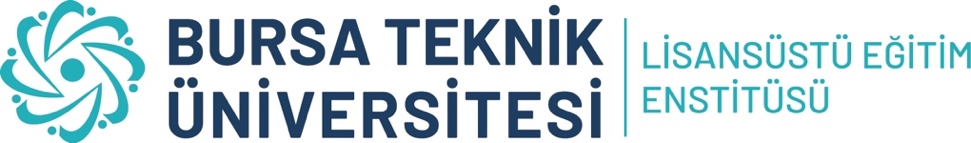 BAŞVURU SAHİBİNİN BİLGİLERİ VE BEYANIBAŞVURU SAHİBİNİN BİLGİLERİ VE BEYANIBAŞVURU SAHİBİNİN BİLGİLERİ VE BEYANIAdı SoyadıT.C. Kimlik NumarasıAnabilim Dalı / ProgramıTelefonE-PostaÇalıştığı KurumİŞ BİRLİĞİ KAPSAMINDA PROJE ÖNERİ FORMUİŞ BİRLİĞİ KAPSAMINDA PROJE ÖNERİ FORMUİŞ BİRLİĞİ KAPSAMINDA PROJE ÖNERİ FORMUI-PROJENİN TANITIMII-PROJENİN TANITIMII-PROJENİN TANITIMIProje Başlığı: (Dönem projesi yazım şablonunda belirtilen koşullara uygun olarak 3 satırdan fazla tez başlıkları kabul edilmemektedir. Özel bir durum mevcut ise enstitünüz ile iletişime geçiniz.)Proje Başlığı: (Dönem projesi yazım şablonunda belirtilen koşullara uygun olarak 3 satırdan fazla tez başlıkları kabul edilmemektedir. Özel bir durum mevcut ise enstitünüz ile iletişime geçiniz.)Proje Başlığı: (Dönem projesi yazım şablonunda belirtilen koşullara uygun olarak 3 satırdan fazla tez başlıkları kabul edilmemektedir. Özel bir durum mevcut ise enstitünüz ile iletişime geçiniz.)II-ÖNERİLEN PROJENİN İÇERİĞİII-ÖNERİLEN PROJENİN İÇERİĞİII-ÖNERİLEN PROJENİN İÇERİĞİProjenin Konusu: Projenin Konusu: Projenin Konusu: Projenin Amacı ve Kapsamı: Projenin Amacı ve Kapsamı: Projenin Amacı ve Kapsamı: Projenin Önemi: Projenin Önemi: Projenin Önemi: Amaca Ulaşmada Kullanılacak Yöntemler ve Gerekli Olabilecek Tahmini Malzemeler: Amaca Ulaşmada Kullanılacak Yöntemler ve Gerekli Olabilecek Tahmini Malzemeler: Amaca Ulaşmada Kullanılacak Yöntemler ve Gerekli Olabilecek Tahmini Malzemeler: Beklenen Yararlar: Uygulamaya Aktarma / Projenin Üniversitemize, Bölgemize ve Ülkemize Muhtemel Katkısı:Beklenen Yararlar: Uygulamaya Aktarma / Projenin Üniversitemize, Bölgemize ve Ülkemize Muhtemel Katkısı:Beklenen Yararlar: Uygulamaya Aktarma / Projenin Üniversitemize, Bölgemize ve Ülkemize Muhtemel Katkısı:Açıklamalar: Bursa Teknik Üniversitesi Lisansüstü Eğitim ve Öğretim Yönetmeliği Uygulama Esaslarının İlgili Maddesi:İş Birliği Protokol Kapsamında Öğrenci Kabulü MADDE 12 – (1) Üniversite-sanayi iş birliğini artırmak üzere kamu veya özel sektörde çalışmakta olan adaylar, programın asgari şartlarını sağlamaları kaydı ile iş birliği kapsamında ayrı kontenjan dâhilinde ve ilan süresinde tezli yüksek lisans ve doktora programlarına başvurabilirler. (2) İş birliği protokol kapsamında öğrenci başvurularında üniversite-kamu veya sanayi kuruluşu arasında imzalanan protokol sisteme yüklenmek zorundadır.  (3) İş birliği öğrenci kontenjanları her bir tezli yüksek lisans programları için en az 3 (üç), doktora programları için en az 1 (bir) olacak şekilde Senato kararı ile belirlenir. (4) Adayların programa başvuruda çalıştığı sektörle ilgili üniversite-sanayi iş birliğine katkı sağlayacak ve bir problemin çözümüne yönelik bir proje fikrine sahip olmaları gerekir. Bu fikri, enstitü yönetim kurulunca ilan edilen formata uygun şekilde hazırlayarak başvuru esnasında sisteme yüklemesi gerekmektedir. Öğrenci kabulleri, Enstitü Anabilim/Sanat Dalı tarafından önerilen ve Senato tarafından belirlendiği şekilde olur. (5) Kayıt öncesi ilgili kurum ve ilgili enstitü müdürlüğü arasında çalışmanın yürütülmesi ve kurumun iş deneyimli öğrencinin programa katılım onayına ve katkısına ilişkin bir çerçeve protokol imzalanmalı ve enstitü yönetim kurulu kararı ile onaylanmalıdır. (6) İş birliği protokol kapsamında kabul edilen öğrencilerin Proje Önerisi Yazma Teknikleri dersini alması önerilir.(7) İş birliği protokol kapsamında kabul edilen öğrenci ve danışmanının, en geç ikinci yarıyılın sonuna kadar tez konusu ile ilgili dış kaynaklı bir proje başvurusunda bulunması gerekir. Dış kaynaklı proje başvurusunda bulunmayan yüksek lisans öğrencisi tez aşamasına, doktora öğrencileri ise tez önerisi savunma aşamasına geçemez. (8) Öğrencinin lisansüstü tezini teslim edebilmesi için dış kaynaklı projesinin kabul edilmesi ve bu projelerde yüksek lisans öğrencilerinin araştırmacı veya bursiyer olarak en az 6 ay, doktora öğrencilerinin yürütücü veya araştırmacı olarak en az 12 ay görev alması gerekir.(9) Dış kaynaklı proje başvurusunun desteklenmemesi veya değerlendirme sürecinin uzaması durumunda revize edilen proje, öğrencinin çalıştığı kurum/kuruluş tarafından bütçesinin tamamı maddi olarak desteklenir. Revize edilen proje, Bursa Teknik Üniversitesi Bilimsel Araştırma Projeleri Yönergesinde yer alan “Üniversite-Sektör İşbirliği Projeleri (ÜSİP)” kapsamında Bursa Teknik üniversitesi Bilimsel Araştırma Projeleri Koordinatörlüğüne sunulmalıdır. Başvurunun onaylanması halinde, proje için gerekli sarf malzeme, araç–gereç, analiz vs. kurum tarafından karşılanır.(10) İş birliği kapsamında kaydolan öğrencilerin mezuniyeti için gerekli tüm koşullar, dış kaynaklı proje zorunluluğu hariç, lisansüstü program mezuniyeti için gerekli koşullar ile aynıdır. Formun sayfa sayısını arttırmak mümkündür.Açıklamalar: Bursa Teknik Üniversitesi Lisansüstü Eğitim ve Öğretim Yönetmeliği Uygulama Esaslarının İlgili Maddesi:İş Birliği Protokol Kapsamında Öğrenci Kabulü MADDE 12 – (1) Üniversite-sanayi iş birliğini artırmak üzere kamu veya özel sektörde çalışmakta olan adaylar, programın asgari şartlarını sağlamaları kaydı ile iş birliği kapsamında ayrı kontenjan dâhilinde ve ilan süresinde tezli yüksek lisans ve doktora programlarına başvurabilirler. (2) İş birliği protokol kapsamında öğrenci başvurularında üniversite-kamu veya sanayi kuruluşu arasında imzalanan protokol sisteme yüklenmek zorundadır.  (3) İş birliği öğrenci kontenjanları her bir tezli yüksek lisans programları için en az 3 (üç), doktora programları için en az 1 (bir) olacak şekilde Senato kararı ile belirlenir. (4) Adayların programa başvuruda çalıştığı sektörle ilgili üniversite-sanayi iş birliğine katkı sağlayacak ve bir problemin çözümüne yönelik bir proje fikrine sahip olmaları gerekir. Bu fikri, enstitü yönetim kurulunca ilan edilen formata uygun şekilde hazırlayarak başvuru esnasında sisteme yüklemesi gerekmektedir. Öğrenci kabulleri, Enstitü Anabilim/Sanat Dalı tarafından önerilen ve Senato tarafından belirlendiği şekilde olur. (5) Kayıt öncesi ilgili kurum ve ilgili enstitü müdürlüğü arasında çalışmanın yürütülmesi ve kurumun iş deneyimli öğrencinin programa katılım onayına ve katkısına ilişkin bir çerçeve protokol imzalanmalı ve enstitü yönetim kurulu kararı ile onaylanmalıdır. (6) İş birliği protokol kapsamında kabul edilen öğrencilerin Proje Önerisi Yazma Teknikleri dersini alması önerilir.(7) İş birliği protokol kapsamında kabul edilen öğrenci ve danışmanının, en geç ikinci yarıyılın sonuna kadar tez konusu ile ilgili dış kaynaklı bir proje başvurusunda bulunması gerekir. Dış kaynaklı proje başvurusunda bulunmayan yüksek lisans öğrencisi tez aşamasına, doktora öğrencileri ise tez önerisi savunma aşamasına geçemez. (8) Öğrencinin lisansüstü tezini teslim edebilmesi için dış kaynaklı projesinin kabul edilmesi ve bu projelerde yüksek lisans öğrencilerinin araştırmacı veya bursiyer olarak en az 6 ay, doktora öğrencilerinin yürütücü veya araştırmacı olarak en az 12 ay görev alması gerekir.(9) Dış kaynaklı proje başvurusunun desteklenmemesi veya değerlendirme sürecinin uzaması durumunda revize edilen proje, öğrencinin çalıştığı kurum/kuruluş tarafından bütçesinin tamamı maddi olarak desteklenir. Revize edilen proje, Bursa Teknik Üniversitesi Bilimsel Araştırma Projeleri Yönergesinde yer alan “Üniversite-Sektör İşbirliği Projeleri (ÜSİP)” kapsamında Bursa Teknik üniversitesi Bilimsel Araştırma Projeleri Koordinatörlüğüne sunulmalıdır. Başvurunun onaylanması halinde, proje için gerekli sarf malzeme, araç–gereç, analiz vs. kurum tarafından karşılanır.(10) İş birliği kapsamında kaydolan öğrencilerin mezuniyeti için gerekli tüm koşullar, dış kaynaklı proje zorunluluğu hariç, lisansüstü program mezuniyeti için gerekli koşullar ile aynıdır. Formun sayfa sayısını arttırmak mümkündür.Açıklamalar: Bursa Teknik Üniversitesi Lisansüstü Eğitim ve Öğretim Yönetmeliği Uygulama Esaslarının İlgili Maddesi:İş Birliği Protokol Kapsamında Öğrenci Kabulü MADDE 12 – (1) Üniversite-sanayi iş birliğini artırmak üzere kamu veya özel sektörde çalışmakta olan adaylar, programın asgari şartlarını sağlamaları kaydı ile iş birliği kapsamında ayrı kontenjan dâhilinde ve ilan süresinde tezli yüksek lisans ve doktora programlarına başvurabilirler. (2) İş birliği protokol kapsamında öğrenci başvurularında üniversite-kamu veya sanayi kuruluşu arasında imzalanan protokol sisteme yüklenmek zorundadır.  (3) İş birliği öğrenci kontenjanları her bir tezli yüksek lisans programları için en az 3 (üç), doktora programları için en az 1 (bir) olacak şekilde Senato kararı ile belirlenir. (4) Adayların programa başvuruda çalıştığı sektörle ilgili üniversite-sanayi iş birliğine katkı sağlayacak ve bir problemin çözümüne yönelik bir proje fikrine sahip olmaları gerekir. Bu fikri, enstitü yönetim kurulunca ilan edilen formata uygun şekilde hazırlayarak başvuru esnasında sisteme yüklemesi gerekmektedir. Öğrenci kabulleri, Enstitü Anabilim/Sanat Dalı tarafından önerilen ve Senato tarafından belirlendiği şekilde olur. (5) Kayıt öncesi ilgili kurum ve ilgili enstitü müdürlüğü arasında çalışmanın yürütülmesi ve kurumun iş deneyimli öğrencinin programa katılım onayına ve katkısına ilişkin bir çerçeve protokol imzalanmalı ve enstitü yönetim kurulu kararı ile onaylanmalıdır. (6) İş birliği protokol kapsamında kabul edilen öğrencilerin Proje Önerisi Yazma Teknikleri dersini alması önerilir.(7) İş birliği protokol kapsamında kabul edilen öğrenci ve danışmanının, en geç ikinci yarıyılın sonuna kadar tez konusu ile ilgili dış kaynaklı bir proje başvurusunda bulunması gerekir. Dış kaynaklı proje başvurusunda bulunmayan yüksek lisans öğrencisi tez aşamasına, doktora öğrencileri ise tez önerisi savunma aşamasına geçemez. (8) Öğrencinin lisansüstü tezini teslim edebilmesi için dış kaynaklı projesinin kabul edilmesi ve bu projelerde yüksek lisans öğrencilerinin araştırmacı veya bursiyer olarak en az 6 ay, doktora öğrencilerinin yürütücü veya araştırmacı olarak en az 12 ay görev alması gerekir.(9) Dış kaynaklı proje başvurusunun desteklenmemesi veya değerlendirme sürecinin uzaması durumunda revize edilen proje, öğrencinin çalıştığı kurum/kuruluş tarafından bütçesinin tamamı maddi olarak desteklenir. Revize edilen proje, Bursa Teknik Üniversitesi Bilimsel Araştırma Projeleri Yönergesinde yer alan “Üniversite-Sektör İşbirliği Projeleri (ÜSİP)” kapsamında Bursa Teknik üniversitesi Bilimsel Araştırma Projeleri Koordinatörlüğüne sunulmalıdır. Başvurunun onaylanması halinde, proje için gerekli sarf malzeme, araç–gereç, analiz vs. kurum tarafından karşılanır.(10) İş birliği kapsamında kaydolan öğrencilerin mezuniyeti için gerekli tüm koşullar, dış kaynaklı proje zorunluluğu hariç, lisansüstü program mezuniyeti için gerekli koşullar ile aynıdır. Formun sayfa sayısını arttırmak mümkündür.